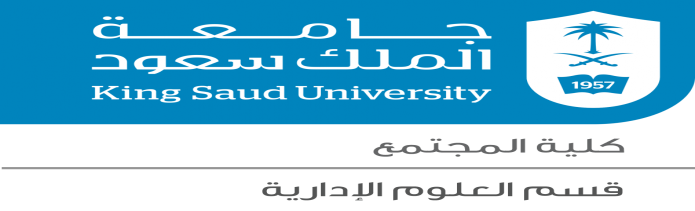 Course Description Summarya. Course Datab. Schedule of Studying and Office Hoursc. Educational Objectives of the CourseEnglish Language for Business Administration is a pathway to help students obtain the English Language Proficiency required for Business Administration. This course provide the students with an understanding of basic management principles and the interdependence of industry, commerce and production. Moreover, this course provide the students with the functions of management including management techniques and leadership qualities as well as the structure of companies.d- Topics to be Coverede- Distribution of Gradesf- Major Book (s) RequiredBill Mascull, Business Vocabulary in Use: Elementary to Preintermediate, Cambridge University,2010.g- Basic ReferencesMarianne McDougal Arden Barbara Tolley Dowling, Business Concepts For English Practice, Heinle ELT, 2 edition (November 10, 1992).Course NameEnglish language in Business Administration Course CodeBUS 2413Section Number2020Course InstructorProf. Ahmad Aref AlmazariOffice No.Office13/Floor5/Building3Website of the Course Instructorhttp://staff.ksu.edu.sa/aalmazari/Email of the Course Instructoraalmazari@ksu.edu.saSemesterSecondAcademic Year1442HThursdayWednesdayTuesdayMondaySunday10-11-10-12--Time of Lectures8-911-128-10-9-10-Office HoursSubjectNumber of WeeksNotesIntroduction: Business Basics2AssignmentsThe Global  Marketplace: Marketing2Assignments & QuizInternational Business2AssignmentsFinancial Aspects of Business Operations: Accounting2First Term ExamFinance2AssignmentsHuman Aspects of Business Organization:Management1Assignments & QuizLeadership1Second Term ExamDecision Making1Assignments & QuizBusiness and Technology:Computer Application1Final Exam1Final ExamFirst Term ExamSecond Term ExamTerm ActivitiesFinal Exam20 Marks20 Marks20 Marks40 Marks